																														,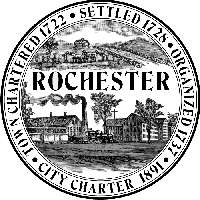 																														Planner I																										Planning Department																											City Hall – Second Floor																											31 Wakefield Street																										(603) 335-1338 Phone																										(603) 335-7585 Fax																														michelle.mears@rochesternh.net AGENDA City of HISTORIC DISTRICT COMMISSIONWednesday October 11, 2017Cocheco Conference Room, City Hall Annex33 Wakefield Street, Rochester, NHMeeting Canceled_____________________________________________________________________